Appendix A: Student Teacher Coaching Visit Guide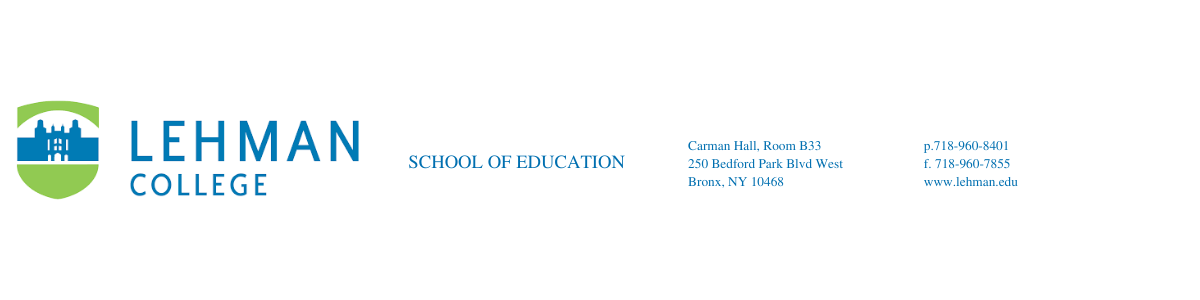 School of EducationStudent Teacher Coaching Visit GuideThis guide is to be completed by the Student Teacher to reflect on the coaching visit. Student Teacher will send the completed form to College Supervisor via email if the lesson is taught remotely. Background InformationSeparate document for CSs to share with the STs. If the lesson is taught remotely, here are some examples of what the lesson should be:Example1:  Video of you interacting with your students online (Video yourself - not students)Example 2: Video of you modeling a skill for your students (can be a video to be posted for students to watch - or a video of you actually modeling the skill for students)Example 3:  Video of you reading aloud to students (can be a video to be posted for students to watch - or a video of you actually doing a reading aloud with your students)Example 4: Video of you giving directions to students (can be a video to be posted for students to watch - or a video of you actually giving directions to studentsExample 5:  Video of you doing a Warm-Up/Do Now/etc. with your students.  NOTE:  Essentially, the video should be 5-10 minutes of you working with your students. 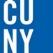 Please Check one:   _________ Coaching Visit 1 OR _________ Coaching Visit 2Please Check one:   _________ Coaching Visit 1 OR _________ Coaching Visit 2Please Check one:   _________ Coaching Visit 1 OR _________ Coaching Visit 2Please Check one:   _________ Coaching Visit 1 OR _________ Coaching Visit 2Please Check one:   _________ Coaching Visit 1 OR _________ Coaching Visit 2Please Check one:   _________ Coaching Visit 1 OR _________ Coaching Visit 2Please Check one:   _________ Coaching Visit 1 OR _________ Coaching Visit 2Please Check one:   _________ Coaching Visit 1 OR _________ Coaching Visit 2Please Check one:   _________ Coaching Visit 1 OR _________ Coaching Visit 2Please Check one:   _________ Coaching Visit 1 OR _________ Coaching Visit 2DateGrade TaughtGrade TaughtGrade TaughtGrade TaughtGrade TaughtGrade TaughtGrade TaughtGrade TaughtDatePKK123456F-Name789101112OtherOtherL-NameContent Area/Subject[Check all that apply for this particular observation]Content Area/Subject[Check all that apply for this particular observation]Content Area/Subject[Check all that apply for this particular observation]Content Area/Subject[Check all that apply for this particular observation]Content Area/Subject[Check all that apply for this particular observation]Content Area/Subject[Check all that apply for this particular observation]Content Area/Subject[Check all that apply for this particular observation]Content Area/Subject[Check all that apply for this particular observation]EmailMath ELASocial StudiesScienceOther [Please write below]Other [Please write below]Other [Please write below]Other [Please write below]If ONLINE visit, please provide Video Clip LinkWhat Co-Teaching strategy or strategies were used during your lesson? (Refer to p.9 of handbook and Appendix F) What Co-Teaching strategy or strategies were used during your lesson? (Refer to p.9 of handbook and Appendix F) Describe what you feel WENT WELL on 1-2 of the following Student Teacher/Intern Evaluation Form (STEF) AREAS.Describe what you feel WENT WELL on 1-2 of the following Student Teacher/Intern Evaluation Form (STEF) AREAS.IIIPlanning for InstructionIVLearning EnvironmentVApplication of ContentVIInstructional StrategiesVIIAssessmentDescribe what you feel DID NOT GO WELL on 1-2 of the following Student Teacher/Intern Evaluation Form (STEF) AREAS.Describe what you feel DID NOT GO WELL on 1-2 of the following Student Teacher/Intern Evaluation Form (STEF) AREAS.Describe what you feel DID NOT GO WELL on 1-2 of the following Student Teacher/Intern Evaluation Form (STEF) AREAS.IIIPlanning for InstructionIVLearning EnvironmentVApplication of ContentVIInstructional StrategiesVIIAssessmentHow would you build on the areas you did well to strengthen your practice?How would you build on the areas you did well to strengthen your practice?Focus:Action Steps:What are your immediate next steps for strengthening the areas that did not go well?What are your immediate next steps for strengthening the areas that did not go well?Focus:Action Steps:What questions do you have for your supervisor?What questions do you have for your supervisor?What questions do you have for your supervisor?